宁夏葡萄酒与防沙治沙职业技术学院“不忘初心、牢记使命”主题教育简    报第7期学院主题教育领导小组办公室         2019年9月24日                    葡萄酒品牌发展论坛上一群青年学子积极参与专注学习的样子最显眼9月24日，宁夏葡萄酒与防沙治沙职业技术学院葡萄酒工程专业80名师生，参加第八届贺兰山东麓国际葡萄酒博览会举办的“葡萄酒品牌发展论坛”，开眼界、见世面、长才干，学习体验葡萄酒行业前沿发展成果。论坛邀请了捷克前总理伊日帕鲁贝克先生、国家葡萄酒产业技术体系首席科学家段长青教授、宁夏人民政府王和山副主席、中国葡萄酒品牌集群秘书长杨强、北京农林学院教授李德美等专家作为嘉宾就葡萄酒品牌发展、品质提升等问题举行圆桌对话。段长青教授做了中国葡萄酒产业高质量发展分析的报告。师生认真聆听葡萄酒行业专家的精彩报告，对宁夏葡萄酒产业如何高质量发展、个性化发展的路径和经验有了深入了解，储备了为今后投身行业产业发展打下了坚实的基础。学院党委将认真贯彻落实习近平总书记重要指示批示精神，把主题教育与落实学院办学目标紧密结合，努力培养服务区域经济社会发展和特色产业所需技术技能人才。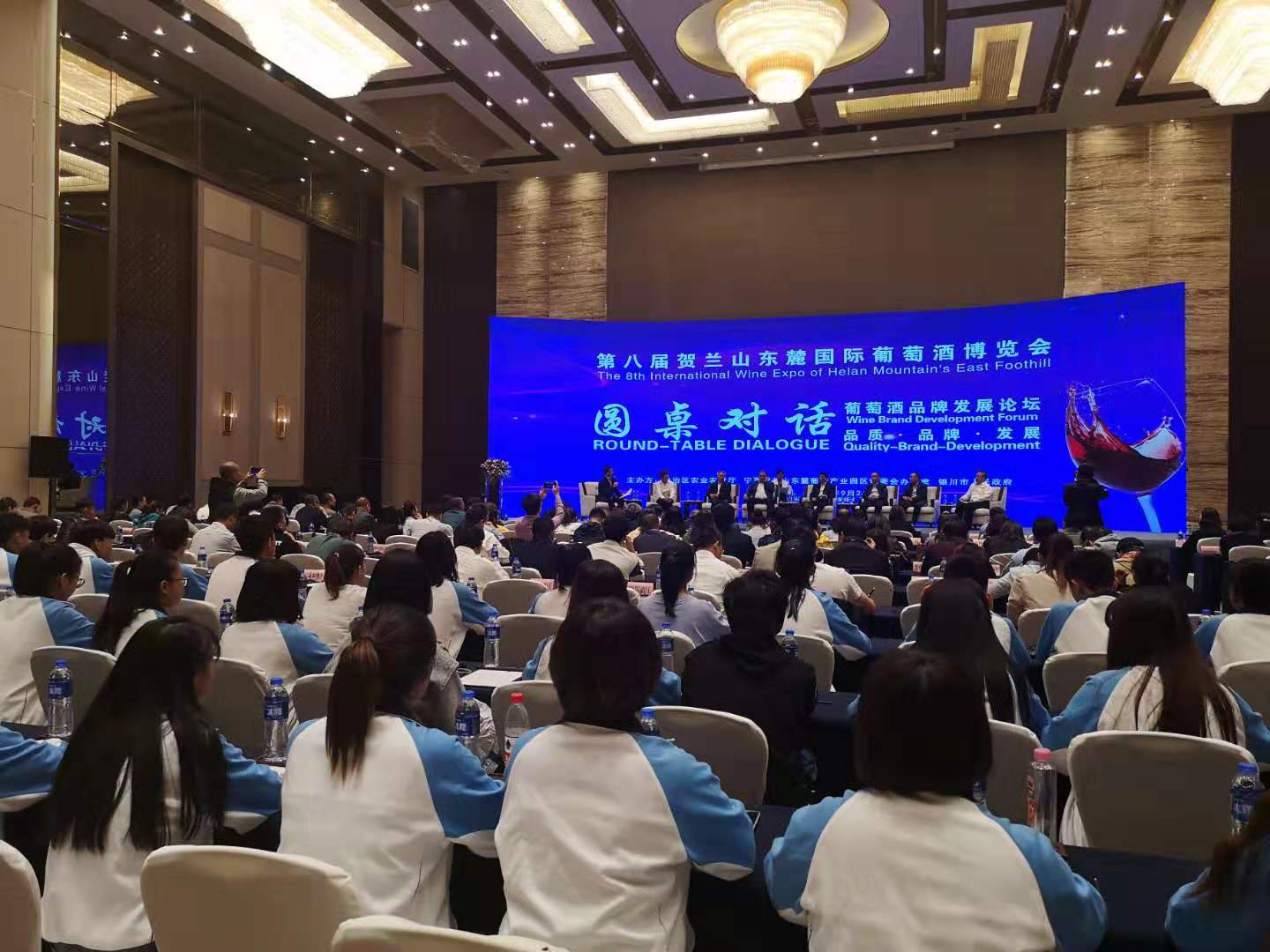 报：自治区“不忘初心、牢记使命”主题教育领导小组办公室，自治区第二批主题教育第七巡回指导组。送：学院“不忘初心、牢记使命”主题教育领导小组成员。发：各党支部。